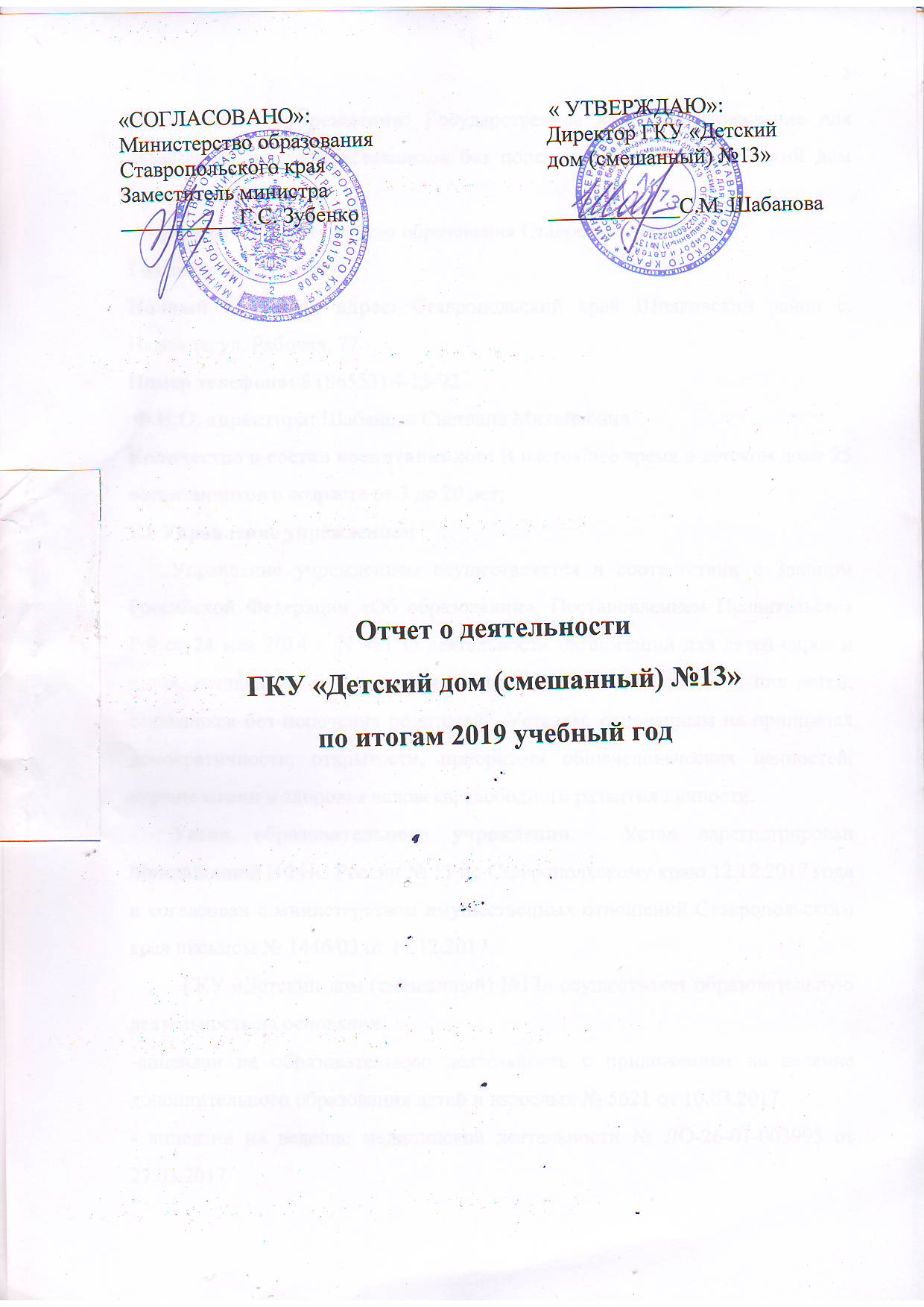 Наименование учреждения: Государственное казенное учреждение для детей-сирот и детей, оставшихся без попечения родителей «Детский дом (смешанный) №13»  Учредитель: Министерство образования Ставропольского края Год создания: 1999г. Полный почтовый адрес: Ставропольский край Шпаковский район с. Надежда, ул. Рабочая, 77 Номер телефона: 8 (86553) 4-15-92 Ф.И.О. директора: Шабанова Светлана Михайловна Количество и состав воспитанников: В настоящее время в детском доме 25 воспитанников в возрасте от 3 до 20 лет;  1.1 Управление учреждением        Управление учреждением осуществляется в соответствии с Законом Российской Федерации «Об образовании», Постановлением Правительства РФ от 24 мая 2014 г. N 481"О деятельности организаций для детей-сирот и детей, оставшихся без попечения родителей, и об устройстве в них детей, оставшихся без попечения родителей", Уставом, основанным на принципах демократичности, открытости, приоритета общечеловеческих ценностей, охраны жизни и здоровья человека, свободного развития личности.         Устав образовательного учреждения.  Устав зарегистрирован Межрайонной ИФНС России № 11 по Ставропольскому краю 12.12.2017 года и согласован с министерством имущественных отношений Ставропольского края письмом № 1446/03 от 11.12.2017.            ГКУ «Детский дом (смешанный) №13» осуществляет образовательную деятельность на основании:  -лицензии на образовательную деятельность с приложением на ведение дополнительного образования детей и взрослых № 5621 от 10.03.2017,  - лицензии на ведение медицинской деятельности № ЛО-26-01-003995 от 27.03.2017Формами самоуправления Учреждения являются:- общее собрание трудового коллектива; -педагогический совет;- Совет учреждения;-попечительский совет; -детское самоуправление - детско-юношеское объединение «Факел».       Все перечисленные структуры совместными усилиями решают основные задачи образовательного учреждения и соответствуют Уставу детского дома.       Управление учреждением строится на принципах единоначалия и самоуправления.        Непосредственное управление детским домом осуществляет директор, назначаемый на эту должность и освобождаемый от нее Учредителем      1.2    Условия содержания, воспитания и образования детей-сирот:  Земельный участок: 7736м2 . Здание типовое, двухэтажное. Введено в строй в 1991 году. В учреждении имеется: - 4 групповых блока, в которых дети распределены по семейному принципу (8 человек). Каждый групповой блок приведен в соответствие с Постановлением Правительства РФ № 481"О деятельности организаций для детей-сирот и детей, оставшихся без попечения родителей, и об устройстве в них   детей, оставшихся   без   попечения родителей"   и   в соответствии с Санитарно-эпидемиологическими правилами и нормативами (СанПиН 2.4.3259-15). Групповые блоки созданы по квартирному типу, в которых имеются прихожая, игровая – столовая комната, моечная, две спальни рассчитанных на 4 человека, душевая, туалет. Каждая комната оборудована мебелью и необходимой техникой. В каждом блоке имеется большой жидкокристаллический телевизор, аудио-видео аппаратура, бытовая стиральная машинка-автомат, бойлер. - Кабинет психолога: оборудован техническими средствами обучения, электронными версиями психологических тестов профориентационной направленности. Оборудована сенсорная комната. -Библиотека: оборудована видео двойкой. Книжный фонд составляет 3970 экземпляров.  Имеется читальный зал на восемь посадочных мест. Медиатека.- Компьютерный класс: оборудован 5 компьютерами, на базе процессора Intelinsidepentium 4; компьютерными столами (5шт.), имеется сканер, цветной принтер, а также модем, подключенный к internet сети. На компьютерах установлен интернет цензор.- Музыкальный зал: оборудован двумя музыкальными центрами, двумя синтезаторами, акустической системой, караоке, а также имеется медиапроектор, ноутбук, шоу - техника. - Спортивный зал: установлены спортивные тренажеры, теннисный стол, в достаточном количестве имеется спортивный инвентарь (мячи: футбольные, волейбольные, баскетбольные, обручи, скакалки). Имеется волейбольная и баскетбольная спортивные площадки, площадка под мини- футбол, оборудована спортивно-игровая площадка, спортивная площадка с уличными тренажерами - Кабинет труда: оборудован швейной электрической машинкой и оверлоком, столами для работы, материалом для занятий творчеством (краски, кисти, пластилин, бисер, пластичная замша и др.). - Медицинский блок включает в себя: медицинский кабинет, процедурный кабинет, изолятор на два койко-места. Проведен капитальный ремонт помещений. Имеется лицензия на медицинскую деятельность в учреждении.- Пищеблок: оборудован тремя холодильниками, двумя морозильными камерами, жарочным шкафом, тремя электроплитами, электроприводом, картофелечисткой, электромясорубкой, парокорвектоматом. В пищеблоке проведен капитальный ремонт.  - Прачечная: две бытовые машинки - автомат. - Автономная котельная, обеспечивающие подачу горячей воды в отопительный сезон. -  На балансе учреждения находится транспорт:автобус ГАЗ –32213 год выпуска 2007гавтомобиль Лада 217030 выпуск 2010гавтобус специальный для перевозки детей ГАЗ   выпуск 2019г    Информация о численности воспитанников и их возрастных группах В ГКУ «Детский дом (смешанный) № 13» в 2019 году функционировало 4 разновозрастных группы (2 группы мальчиков, 1 группа девочек и 1 дошкольная группа). Наполняемость учреждения воспитанниками соответствует нормативам, утвержденным Санитарными правилами (СанПиН 2.4.3259-15). Комплектование состава воспитанников осуществляется в соответствии с Постановлением Правительства РФ от 24 мая 2014 г. N 481"О деятельности организаций для детей-сирот и детей, оставшихся без попечения родителей, и об устройстве в них детей, оставшихся без попечения родителей". Количество воспитанников на 31.12.2019 составляет 22 человека, в том числе 13 мальчиков, 9 девочек.Задачи воспитательно-образовательной деятельности учреждения в 2019 учебном году  Работа в детском доме строилась в соответствии с воспитательными задачами, которые были определены в годовом плане: Создавать благоприятные условия, приближенные к домашним, способствующие формированию и развитию базовых компетенций воспитанников детского дома обеспечивающих успешную интеграцию в социокультурную среду, обеспечивать социальную защиту, медико-психолого-педагогическую реабилитацию и социальную адаптацию воспитанников.Усилить работу по устройству воспитанников в кровную или замещающую семьи, воспитывать нравственные, семейные ценности с целью подготовки детей к проживанию в семье и созданию собственной семьи, совершенствовать работу по обеспечению успешной адаптации детей в кровной или замещающей семьях. Продолжить работу по совершенствованию системы дополнительного образования по формированию гражданской позиции и социальной активности подростков, формировать стремление воспитанников достигать успеха через результаты собственного труда, воспитывать уважение и любовь к труду, развивать способности подростков выбирать сферу профессиональной деятельности, оптимально соответствующую личностным особенностям и запросам рынка труда.Совершенствовать профессиональный уровень педагогов в соответствии с требованиями профессионального стандарта через использование в работе современных педагогических технологий, участие в конкурсах профессионального мастерства, систему повышения квалификации и самообразования.    В 2019 году обучение осуществлялось   по дополнительным   общеобразовательным программам: - «Программа по подготовке воспитанников детского дома к проживанию в семье»;- «Программа по подготовке воспитанников детского дома к самостоятельной жизни «Шаг за Шагом»;- Программа по изобразительному искусству «Юный художник»;- Программа студии «Очумелые ручки».Цель воспитательной работы: создание благоприятных условий, приближенных к домашним, способствующих умственному эмоциональному и физическому развитию личности, обеспечения социальной защиты, охраны и укрепления здоровья воспитанников, их прав и законных интересов.Педагогические кадры.  Огромное значение в работе учреждения играет профессиональная зрелость педагогов. Позиция педагога как профессиональная ориентация на успех в собственной педагогической деятельности, в работе всего коллектива детского дома, в обучении и воспитании каждого ребёнка, в развитии его творческого потенциала, установка на саморазвитие даёт положительные результаты. Педагоги обладают качествами, характеризующими положительную тенденцию личностного и профессионального развития специалиста, личность профессионала, способного к достижению вершин в своей деятельности:    - открытость для освоения нового - системный способ мышления при выработке оптимальных моделей профессиональной деятельности - способность к объективной самооценке своего профессионального поведения - высокая мотивация достижений в труде        В учреждении разработана программа по повышению квалификации педагогических работников детского дома. Настоящая программа призвана помочь педагогу в развитии его профессионально-ценностных ориентаций и создать условия для реализации методологии профессионального развития педагога в контексте непрерывного образования.               В детском доме сформирован стабильный, инициативный, творческий коллектив единомышленников. Образовательный процесс осуществляют 14 педагогов. В детском доме работают такие специалисты как: социальный педагог, педагог-психолог, логопед, воспитатели, инструкторы по труду, старшая вожатая, музыкальный руководитель, библиотекарь.          По гендерному составу: женщин – 14 человек (95%), мужчин – 2 человека (5%).  Показатель педагогов, повышающих свой образовательный уровень растет, а именно высшее образование имеют – 13 человек,   незаконченное высшее –1 человек, средне - специальное – 2 человека.           Из общего количества педагогов имеют:  - высшую квалификационную категорию- 32%  - первую квалификационную категорию- 13 %  - соответствие - 31 %.- без квалификации - 24%      Педагоги ежегодно повышают свой профессиональный уровень. В 2019 г обучение на курсах и семинарах, стажировочных площадках прошли 10 человек. Стаж работы педагогов свидетельствует о стабильности коллектива единомышленников, имеющих большой опыт работы с проблемами детей – сирот, способных преодолевать профессиональное «выгорание» и имеющих стимул в работе. Есть не только потенциал молодых педагогов, но и коллектив опытных педагогов. Средний возраст педагогов 35-45 лет, молодых педагогов 6 человек.            Методическая работа велась в соответствии с годовым планом работы на 2018-19г. За текущий период проведены тематические педагогические советы: («Об основных задачах и направлениях работы детского дома в 2019/2020 учебном году», «Формирование у воспитанников детского дома социально-позитивных потребностей своей жизнедеятельности, мотивации на здоровый жизненный стиль и высокоэффективные поведенческие стратегии», «Особенности и формы устройства детей в замещающую семью»«Создание развивающего пространства для формирования жизненно важных умений и навыков у воспитанников в условиях детского дома».         В соответствии с годовым планом и планом методической работы в течение года проводились методические семинары («Подготовка воспитанников к самостоятельной жизни. Особенности сопровождения выпускников», «Организационно-педагогические условия подготовки детей-сирот к самостоятельной семейной жизни в условиях детского дома», «Особенности работы детского дома по социальной адаптации воспитанников», «Составление характеристики на воспитанника детского дома», «Социальная адаптация детей детей-сирот в условиях детского дома», «Современные педагогические технологии в образовательном процессе: богатство, разнообразие, эффективность», «Самообразование, как один из факторов повышения профессионального  уровня педагога», «Единые педагогические требования в работе воспитателя», «Коллективное творческое дело», «Жизненный план воспитанника как социально значимая цель».       При проведении педагогических советов и семинаров использовались различные формы: диалог, дискуссия, презентации, творческие отчеты, мастер–классы, круглые столы и др.        Специалистами детского дома постоянно разрабатываются методические пособия и сборники. Статьи наших педагогов с распространением опыта работы издаются в журнале «Шаг вперед».         Педагоги учреждения принимают участие в краевых конкурсах педагогического мастерства, получены следующие результаты:Гречишкина Н.В.  -  Социальный педагог – участник краевого конкурса «Лучший социальный педагог детского дома»Беспалова Н.Н.- инструктор по труду- победитель Краевого конкурса на лучшую программу по подготовке детей к самостоятельной жизни - 3 место.Шабанова С.М. - награждена грамотой министерства образования СК.Труд наших педагогов высоко отмечен Думой Ставропольского края. Грамотами награждены директор детского дома Шабанова С.М., заместитель директора по УВР Бурлуцкая Е.В,, социальный педагог Гречишкина Н.В., воспитатель Жердева  Е.А.                                           Направления работы учреждения       В учреждении реализуются образовательные программы, согласно лицензии министерства образования Ставропольского края, «Дорога в жизнь» и «Шаг за шагом». В рамках реализации данных программ с детьми проводятся часы общения.  Комплексная программа сопровождения детей-сирот «Дорога в жизнь» реализуется воспитателями детского дома и направлена на формирование самостоятельной, зрелой личности, способной правильно реализовывать свой жизненный замысел с опорой на внутренние ресурсы; развитие и совершенствование всех сущностных сфер ребенка, составляющих основу его индивидуальности (интеллектуальной, мотивационной, эмоционально-волевой, предметно-практической сферы самореализации).Программа комплексного сопровождения представляет собой систему учебных блоков-модулей, каждый из которых учитывает возрастные особенности детей, их интересы и склонности и включает в себя: «Семейное воспитание», «Трудовое воспитание», «Культура общения», «Патриотическое воспитание», «Здоровье», «Нравственное воспитание», «Профессиональное самоопределение». В дополнение к ним реализуется программа по финансовой грамотности.         Программа по подготовке воспитанников к самостоятельной жизни «Шаг за шагом» реализуется педагогами дополнительного образования, ориентирована на формирование у детей-сирот готовности к самостоятельной жизни и направлена на обучение воспитанников навыкам ведения домашнего хозяйства, умению самостоятельно обслуживать себя, умению навести порядок и создать уют в доме, навыкам экономического поведения и т.п. Основными задачами является:- формирование у детей-сирот хозяйственно-бытовых, сельскохозяйственных умений и навыков, необходимых для самостоятельной жизни;- воспитание культуры организации труда, сознательной дисциплины, ответственного отношения к делу;- раскрытие значения практических умений и навыков в современной жизни.    Эта программа учит воспитанников общим житейским умениям и навыкам, навыкам самообслуживания по уходу за собой, бытовому труду, сельскохозяйственному труду, кулинарному искусству, швейным навыкам, навыкам по ремонту одежды, косметическому ремонту помещений, экономическим навыкам, профессиональному самоопределению, межличностному общению и взаимодействию с различными социальными инфраструктурами и т. д. .       Так же в учреждении совместно с Банком России реализуется программа по финансовой грамотности «Основа финансовой грамотности».        Реализация этих программ дает возможность будущим выпускникам после выхода из детского дома быстро и правильно социализироваться в обществе, уметь обслуживать себя самостоятельно, правильно создавать свою семью, налаживать быт и вести домашнее хозяйство, поддерживать здоровый образ жизни. Для этого организуются встречи со значимыми людьми. Экскурсии в различные учреждения социального, медицинского назначения.       Большая роль в воспитательном процессе отводится социализации воспитанников. Мы принимаем участие в очень интересных проектах. Наши дети ежемесячно печатают свои статьи, рассказы, стихи, публикуют фоторепортажи и творческие работы в современном детско-юношеском журнале СКФО «Юный репортер». Сотрудничаем с Благотворительным фондом «ПАМЯТЬ ПОКОЛЕНИЙ». Мы снимаемся в первом на YouTube детском художественном сериале Кул кидс хаус. Это художественный сериал о жизни в детском доме, где все роли играют его воспитанники. Это дает детям возможность проявить свои таланты, стать более открытыми, готовыми к общению.          На базе учреждения создана и работает «Служба примирения». Работа данной службы направлена на содействие профилактике правонарушений и социальной реабилитации участников конфликтных ситуаций на основе принципов восстановительного правосудия; сокращение числа выпускников с асоциальным поведением. Ведется работа по формированию позитивного отношения к себе и окружающим людям; содействия в восстановлении связей с кровными родственниками. Большое внимание уделяется именно проблеме восстановления   связей с кровными родственниками. Для этого ведется целенаправленная и планомерная работа. Организуются встречи, индивидуальные беседы, родительские собрания, ведется переписка с родственниками, оказание помощи в оформлении гостевого режима. Не смотря на проводимую работу в семью за 2019 не передан ни один ребенок.         Также в учреждении реализует свою деятельность «Служба сопровождения замещающей семьи». Целью деятельности данной службы является организация комплексного сопровождения замещающей семьи; оказание адресной психолого-педагогической и правовой помощи.        Также в учреждении созданы еще два структурных подразделения «Служба по постинтернатному сопровождению выпускников» и «Школа приемных родителей»       Специалистами «Службы по постинтернатному сопровождению выпускников» оказывается комплексная помощь выпускникам (педагогическая, психологическая, социальная, юридическая) на начальном этапе их самостоятельной жизни. За 2019 год было совершено 11 обращений. Всем обратившимся была оказана квалифицированная помощь.  Проведено 10 консультаций психологом, по возникшим проблемам у выпускников. Разработаны буклеты и памятки в помощь выпускникам: «Образование. Работа», «Жилье», «Здоровье. Медицинское обслуживание», «Что должно быть в твоем доме», «Какие льготы предоставлены подросткам из числа детей-сирот и детей, оставшихся без попечения родителей». С января 2019 года на базе учреждения открыт консультационный пункт для повышения уровня компетентности родителей (законных представителей) в вопросах образования и воспитания, в том числе для раннего развития детей в возрасте до трех лет путем предоставления услуг психолого-педагогической, методической и консультативной помощи родителям (законным представителям) детей, а также гражданам, желающим принять на воспитание в свои семьи детей, оставшихся без попечения родителей.  В течение года специалистами консультационного пункта было проведено   консультаций 67 консультаций. Заключено пять договоров.       В детском доме реализуется в соответствии с планом мероприятий программа развития учреждения на 2016-2020гг.         Воспитательная работа в детском доме строится, исходя из того, что воспитание есть управление процессом развития личности. Гуманистический характер образования в детском доме предполагает реализацию воспитательных задач на каждом учебном занятии, создание воспитывающей среды не только на занятиях, но и во внеурочное время, построение досуговой деятельности, нацеленной на духовное развитие личности каждого воспитанника. Воспитательная работа ведется в соответствии с утвержденным годовым планом работы. Таким образом, основными подходами в совершенствовании учебно-воспитательного процесса является системный, деятельностный и личностно-ориентированный.       Важнейшим аспектом воспитательной системы детского дома является максимальное снижение негативного влияния социума на личность ребенка- сироты и использование всех позитивных возможностей сельского социума для многогранного развития личности.  Воспитанники детского дома (18 человек) обучаются в МБОУ СОШ №13 с. Надежда с 1-го по 11-й класс.  В этом году у нас было 5 выпускников девятого класса. Все выпускники продолжили обучение: в Профессиональном техникуме имени казачьего генерала Николаева в. Михайловске – 2 человека, Ставропольский государственный политехнический колледж - 2 человека, Агротехнический колледж с. Московское-1 человек.  По окончанию 2019-20 учебного года планируется 3 выпускника. Отстающих и оставленных на повторный курс обучения в школе нет.        Из 18 обучающихся в школе воспитанников на конец 2019 года -  3(16%) человека имеют хорошую успеваемость, 21 (84%) – удовлетворительную. Постоянно ведется контроль за успеваемостью и посещаемостью занятий в школе, по итогам учебных четвертей   на детских собраниях проводится анализ успеваемости и посещаемости уроков воспитанниками.            В детском доме созданы все условия для организации учебной деятельности воспитанников: в полном объеме все дети обеспечены учебниками и школьно - письменными принадлежностями.  В каждой группе оборудовано место для самоподготовки и выполнения домашнего задания.  В режиме дня для воспитанников предусмотрено время на выполнение домашних заданий: для воспитанников II смены с 9.00 до 11.00, для I смены- с 14.00 до 16.00.  Контроль за выполнением домашних заданий осуществляют воспитатели групп, зам. директора по УВР и социальный педагог. Воспитатели детского дома, совместно со специалистами проводят индивидуальную работу с педагогически запущенными детьми.         В детском доме создана система мониторинга за динамикой физического и психического здоровья воспитанников, что позволяет вести систематическую коррекционную работу с детьми, имеющими проблемы в развитии и обучении.  В учреждении ведется психо-коррекционная работа по нескольким направлениям.  Статистические данные изменения развития эмоционально-волевой сферы воспитанниковСтатистические данные изменения состояния развития личностной сферы воспитанников.Статистические данные изменения состояния и развития коммуникативных и организаторских способностей воспитанниковСводная таблица изменения уровня воспитанности у воспитанников (за последние три года)  Социальная работа     В 2019 году деятельность социальной службы была направлена на решение следующих задач: - Организация своевременной, комплексной, личностно-ориентированной, социально-педагогической, психологической и правовой помощи воспитанникам. - Углубление деятельности в направлении ранней профилактики предупреждения правонарушений, преступлений, самовольных уходов воспитанников, совершенствование форм проведения профилактической деятельности.  - Подготовка воспитанников к самостоятельной жизни как основы успешной постинтернатной адаптации и социализации выпускников детского дома. - Совершенствование воспитательно-образовательной среды, способствующей духовному, нравственному, физическому развитию и социализации детей, формированию системы жизненных ценностей у воспитанников. -  Развитие системы семейного воспитания, детско-родительских отношений, подготовка воспитанников к созданию собственных семей и к ответственному отношению за воспитание будущих детей как фактор профилактики вторичного сиротства.        На 31.12.2019 год в ГКУ для детей-сирот и детей, оставшихся без попечения родителей «Детский дом (смешанный) №13» с. Надежда 22 воспитанника. В течение года состав воспитанников постоянно менялся. Движение воспитанников в течение 2019 года      Из них круглыми сиротами являются 2 воспитанников, 20 воспитанников являются оставшимися без попечения родителей.       Всем вновь прибывшим детям оформляется личное дело, открывается счет в сберегательном банке, а также постоянно ведется работа с налоговой инспекцией и пенсионным фондом, для получения ИНН и страхового пенсионного свидетельства.       Ежегодно проводится работа над обновлением банка данных воспитанников учреждения. Проводилась работа по установлению и изменению социального статуса 3 воспитанникам.  В связи с этим   вносятся изменения к анкетам.      Постоянно ведется работа по социальной адаптации вновь поступивших воспитанников. Основными направлениями деятельности с поступившими в детский дом воспитанниками являются: оказание помощи в адаптации ребенка к новым    социальным условиям проживания в детском доме; формирование позитивной мотивации и отношения к детскому дому; оказание необходимой психологической и психосоматической   помощи, развитие положительной мотивации к учебной деятельности; работа по овладению воспитанниками культурно – гигиеническими навыками.        На каждого вновь поступившего воспитанника, в соответствии с Постановлением Правительства РФ от 24.05.2014года № 481 «О деятельности организаций для детей-сирот и детей, оставшихся без попечения родителей, и обустройстве в них детей, оставшихся без попечения родителей» составляется индивидуальный план развития и жизнеустройства ребёнка на полгода. Жилищное обеспечение воспитанников:      В 2019 году включены в список в качестве нуждающихся, для получения   жилья 3 воспитанника. Налажено взаимодействие с администрациями населенных пунктов и городов, в которых воспитанники имеют закрепленное жилье. В течение года ведется работа по обеспечению сохранности жилья. В 2019 году получили жилье 15 наших выпускников, из которых 2 выпускники 2019 года.Алиментное обеспечение воспитанников.      Работа по взысканию алиментов ведется, ежемесячно родители, уклоняющиеся от уплаты алиментов, привлекаются к уголовной ответственности, в 2019   году поданы заявления о привлечении к уголовной ответственности 3 родителей.      Уже состоялись судебные заседания по алиментным обязанностям родителей 3 воспитанников.В 2016 г алименты поступают на счета 11 воспитанникам.      Ведется работа совместно с судебными приставами с 9 родителями, не выполняющими алиментные обязанности. В настоящее время итогом проводимой работы с судебными приставами являются следующие результаты: из 18 родителей -  6 родителей выплачивают алименты ежемесячно и периодически.       В 2019 году налажена работа с судебными приставами: Благодарненского городского округа, Шпаковского района, Апанасенковского района, Изобильненского района, Труновского района, Степновского района, Советского района, Кочубеевского района, Кировского района, Специализированным межрайонным отделом по взысканию алиментных платежей по г. Ставрополю, Шпаковского и Грачевского района, Ленинского районов г.Ставрополя, Брянского района г. Брянска.Пенсионное обеспечение воспитанников.       В учреждении 3 воспитанникам назначено пенсионное обеспечение по утере кормильца. Два ребенка получают пенсию по инвалидности. Всем детям оформлены пенсии в пенсионном фонде Шпаковского района. Назначение и получение пенсий производится своевременно и стабильно. Формирование законопослушного правового поведения воспитанников.        В 2019 году в рамках проведения Дня правовых знаний   проведено анкетирование «Что значит быть законопослушным гражданином», которое позволило определить уровень правовых знаний воспитанников 14-17 лет по следующим направлениям:- основные законы РФ; - защита прав и свобод человека и гражданина; - ответственность несовершеннолетних.          В анкетировании приняли участие 20 воспитанников.  Было выяснено, каким базовым уровнем правовых знаний владеют воспитанники, как они в практической деятельности реализуют свои права и обязанности, какие трудности испытывают при решении социально-правовых вопросов.         Анализ полученных результатов показал, что проводимая коррекционно-развивающая и профилактическая работа с воспитанниками в рамках «Школы правовых знаний» позволила добиться положительных результатов: на 44% повысился уровень правовых знаний у воспитанников и на 56% выросла потребность и ответственность в соблюдении своих правовых обязанностей.         Деятельность осуществляется в соответствии с годовым планом и планом работы «Школы правовых знаний». Заседание школы правовых знаний проводится один раз в месяц и в различных формах: деловая игра, мозговой штурм, круглый стол, проектная деятельность, семинар.  Воспитанники принимают активное участие во всех мероприятиях. Знания полученные на заседаниях Школы правовых знаний дает возможность выпускникам быть законопослушными и правильно социализироваться в обществе уже стало традицией ежегодное проведение «Дня правовой помощи детям», с участием работников правоохранительных органов, судебных приставов, представителей органов опеки и попечительства, нотариуса. Дети и гости участвовали в правовых викторинах и конкурсах, диспутах, где воспитанники показывают достаточно высокий уровень правовых знаний. В детском доме разработаны и действуют планы профилактической работы с воспитанниками.            Социально-педагогическая, правовая поддержка воспитанников    Деятельность социальной службы по профилактике правонарушений, преступлений и самовольных уходов воспитанников направлена на: - создание условий, обеспечивающих возможность полноценного развития, своевременное выявление и решение возникающих кризисных ситуаций;  - формирование правовой компетентности воспитанников, воспитание у подростков, уважения к Закону, правопорядку.    С воспитанниками в течение года постоянно проводится профилактическая работа. Для того чтобы наметить план работы по профилактике правонарушений в детском доме на 2019 учебный год, проводится диагностика асоциального поведения. Исходя из данной диагностики на 2019 год были составлены индивидуальные планы профилактической работы с воспитанниками, имеющими наибольшее отклонение в поведении.       В детском доме осуществляет деятельность совет по профилактике правонарушений, преступлений и самовольных уходов несовершеннолетних. Заседания совета проводятся с участием директора, заместителя директора, социального педагога, педагога-психолога. За отчётный период было проведено 11 заседаний, на которых рассмотрено 6 воспитанников с отклоняющимся поведением.    В течение учебного года к группе риска были отнесены 3 воспитанника.      Для воспитанников каждую последнюю пятницу месяца в рамках проведения занятий в «Школе правовых знаний» проводятся беседы, которые рассчитаны на повышение правовой культуры и воспитанности, профилактику девиантного поведения и правонарушений среди воспитанников.       Для профилактики правонарушений применялась еще и такая форма работы, как час воспитательной работы с нарушителями дисциплины.       В целях профилактики здорового образа жизни ведется работа по профилактике курения.         Одной из форм проводимой профилактической работы является «Школа примирения», целью которой является: реализация мер по социально-правовому, психолого-педагогическому сопровождению несовершеннолетнего. Проведению с ним индивидуальной профилактической работы, направленной на ликвидацию дефектов правовой социализации (правового негативизма, правого инфантилизма, правового нигилизма). Каждая конфликтная ситуация рассматривалась специалистами «Школы примирения».         Ежегодно составляется и утверждается план совместной работы с отделом МВД России по Шпаковскому району.         В 2019 году велась регулярная работа с участковым уполномоченным с. Надежда, он неоднократно приглашался для проведения профилактических бесед с воспитанниками, совершающими самовольные уходы и нарушающими правила поведения воспитанника детского дома и учащегося школы. Воспитанники нашего учреждения за 2019 год ни разу не приглашались на совет профилактики МКОУ «СОШ №13» по профилактике вредных привычек и нарушению правила поведения учащегося.       Еще одна форма работы – это общее собрание воспитанников детского дома. Рассматривались такие вопросы:- Утверждение состава группы риска. - Самовольный уход воспитанницы из больницы и постановка на внутренний учет.- Итоги учебного, вывод воспитанников из состава группы риска.- Выбор президента и актива детского дома.- Назначение наставников над выпускниками.           На конец учебного года профилактическая работа принесла следующие результаты: - на внутреннем учете на конец года состоит 1 воспитанник:- на учете в ОДН не состоит ни один воспитанник.Работа с группой риска.В 2019 году в группе риска состояло – 3 воспитанника.      С воспитанниками группы риска ведется постоянная профилактическая работа, проводятся индивидуальные беседы, консультирование. Большое внимание уделяется занятости воспитанников. Разрабатываются индивидуальные планы работы. Ведутся дневники воспитанников, состоящих на внутреннем учете, в которых   уделяется внимание его индивидуальным особенностям и деятельности на группе. А именно: общественно-трудовую активность, его негативные потребности и интересы, отклонения в поведении, отношение к воспитательным мероприятиям, его положение в детском коллективе. По коррекции поведения воспитанников группы риска работает психолог.        Все воспитанники группы риска задействованы в кружках дополнительного образования.Работа с воспитанниками, совершившими самовольный уход     В учреждении для воспитанников склонных совершать самовольные уходы разработана программа. С ними ведется профилактическая работа. В 2019 году в детском доме было совершено 2 самовольных ухода.       По каждому самовольному уходу проводится педагогическое расследование, проводится индивидуальная беседа с воспитанниками, совершающими самовольные уходы, проводится общее собрание воспитанников.    С воспитанниками, совершившими самовольный уход работают комплексно директор, заместитель директора по воспитательной работе, социальный педагог, педагог-психолог. Так же с воспитанниками, совершающими самовольные уходы, проводилась профилактическая работа специалистами службы примирения, что позволило сократить количество самовольных уходов воспитанников.Работа по сохранению имущественных прав воспитанников.         Ведется работа со сбербанком 5230/0016 для оформления счетов воспитанников, ежемесячно проводится контроль сберегательных счетов всех воспитанников, для отслеживания поступления алиментов и пенсий по утере кормильца, сироте.            Проводилась работа с ОАО ОСБ 5230/0160 г. Михайловска, всем воспитанникам был открыт «социальный счет»                                                                                                                             Работа с УФМС           Все воспитанники зарегистрированы по месту проживания, на территории детского дома.          Регулярно проводится работа с УФМС России в Шпаковском районе по оформлению регистрации всем вновь прибывшим воспитанникам, и получение паспортов воспитанникам, достигшим 14-летнего возраста. Получены паспорта 3 воспитанникам. Работа с выпускниками          В рамках работы с воспитанниками, заканчивающими 9 класс, проводится работа по профессиональному самоопределению выпускников (в течение года). С июня по август ежегодно осуществляется оформление и подготовка документов, устройство выпускников в учебные заведения г.Ставрополя, г.Михайловска. Ведется работа по патронату выпускников детского дома, заполняется   журнал патроната. Поддерживается связь с учебными заведениями, осуществляются выезды в учебные заведения, где обучаются выпускники, общежития где они проживают, направляются запросы по   поведению и обучению.  Работа с родственниками          Специалистами детского дома используются различные формы работы с родственниками. Одной из форм работы является переписка с кровными родственниками. Проводятся индивидуальные встречи с кровными родственниками или кандидатами в опекуны. Большое внимание уделяется подготовке совместных встреч воспитанников и родственников или кандидатов в опекуны. Уже традицией стало проведение родительских дней, на которых перед родителями выступают специалисты детского дома, дети готовят концертную программу.          Многие родственники после проведенных встреч со специалистами возобновили свои отношения с воспитанниками и оформляют документы для пребывания детей в гостевых семьях.  Постоянно ведется работа с кровными семьями. Ведется розыск родителей. Неоднократно в течение 2019 года проводилась работа по розыску родителей 5 воспитанников.        В помощь подросткам, родственникам и педагогам разработана подборка буклетов, содержание которых направлено на оказание помощи в общении с детьми. Для родителей и родственников проводятся родительские дни, где есть возможность пообщаться со специалистами, задать интересующие вопросы.Работа психологической службы         Целью деятельности психологической службы является создание условий для полноценного психического развития детей, организация коррекционной работы по преодолению последствий неблагополучного социального опыта и обстоятельств жизни воспитанников. В 2019 г. решались следующие задачи:- сохранение и укрепление психологического здоровья детей;-создание благоприятных психолого-педагогических условий для гармоничного психологического развития воспитанников;-психолого-педагогическая коррекция проблем в развитии личности воспитанника и диагностики его потенциальных возможностей;-разработка и проведение мероприятий по улучшению психолого-педагогических условий пребывания воспитанников детского дома.Данные задачи решались по четырем основным направлениям: диагностическое, коррекционное, профилактическое и просветительское.Работа велась в четырех коррекционных группах:Группа психологического сопровождения воспитанников с нормальным психофизическим развитием;Группа коррекции и развития интеллектуальной сферы;Группа коррекции задержки психического развития;Группа коррекции поведенческой сферы («группа риска»)В течение всего года проводилась психодиагностика. Всего обследовано 27 воспитанников.Эмоционально-волевая сфера:Проведено обследований (индивидуально):25 воспитанников по тестам и 2 ребенка при помощи метода наблюдения.Личностная сфера:Проведено обследований (индивидуально):25 воспитанников по тестам и 2 ребенка при помощи метода наблюдения.В течение года были проведены следующие диагностики:-Исследование личностных взаимоотношений;- Выявление сформированности мотивации к здоровому образу жизни у воспитанников детского дома;- Изучение особенностей личности;-Диагностика тревожности;- Изучение выраженности суицидального риска;- Диагностика личностной агрессивности;- Изучение импульсивности;- Изучение социализированности личности;-Диагностика агрессии.  По результатам проведенных методик получен результат:                   Уровень тревожности у воспитанников     Данные результаты свидетельствуют о том, что у воспитанников детского дома высший уровень процента со средними показателями. С детьми у которых имеются высокие показатели в обязательном порядке проводилась работа по укреплению и сохранению психологического комфорта личности. Низкая тревожность сигнализирует о том, что испытуемый нуждается в повышении чувства ответственности и осознании реальных мотивов собственной деятельности. Но иногда очень низкая тревожность является свидетельством активного вытеснения личностью высокой тревоги с целью показать себя в «лучшем свете». ПсихопрофилактикаВключала в себя:1. проведение консультирования для педагогов детского дома;2. проведение консультаций для воспитаников3. проведение тренингов для воспитанников и педагогов;4. проведение практических занятий;5. проведение профилактических бесед. Коррекция и коррекционно-развивающая работаКоличество детей, посещающих коррекционные группы- 22человека.Количество индивидуальных коррекционно-развивающих занятий -22 раз в неделю.Количество детей «группы риска» -1 человек.Работа проводилась по следующим программам:1. «Хочу все уметь и знать»2. «Успешная личность»3. «Психологическое сопровождение воспитанников с нормальным психофизическим развитием»4. «Дорога добра»Консультативная деятельностьКоличество проведенных консультаций для воспитанников - 145.Основными причинами обращений воспитанников были:Межличностные взаимоотношения;Выявление личностных особенностей воспитанников;Сниженная школьная мотивация;Завышенная/заниженная самооценка;Выявление личностных особенностей воспитанников;Вопросы, связанные с профориентацией;Повышенная агрессия и др.Дополнительное образование    Большую роль в воспитании детей-сирот играет дополнительное образование. Все аспекты деятельности педагогов дополнительного образования в 2019 году были направлены на решение следующих задач: -создание необходимых условий для развития мотивации личности к познанию и творчеству, в процессе реализации дополнительных общеобразовательных программ; - развитие творческих способностей детей, выявление и поддержка талантливых воспитанников, удовлетворение их индивидуальных потребностей в интеллектуальном, нравственном и духовном совершенствовании.       Проводилась большая работа по активизации занятости воспитанников в различных кружках и секциях дополнительного образования, с целью рациональной организации досугового времени.  В 2019 году в нашем учреждении в соответствии с программами   велась работа таких кружков как: «бисероплетение», «вышивка крестом», «работа с бумагой и тканью», изо, «макраме», ОФП, мини-футбол, баскетбол, настольный теннис. Педагогами дополнительного образования реализуется программа по подготовке к самостоятельной жизни «Шаг за шагом».         Анализ занятости воспитанников в 2019 году в системе дополнительного образования показал, что 100% воспитанников охвачено занятиями по интересам.        Обучение в кружках строится в соответствии с разработанными дополнительными общеобразовательными программами, с учетом особенностей развития детей.                     Реализация программ идет через организацию   занятий   в основном во второй половине дня. Форму занятий выбирает сам педагог в соответствии с поставленными задачами. Система внеурочной занятости детей, сложившаяся в нашем учреждении, направлена на то, чтобы жизнь воспитанников стала для них интересной и полезной.                        Так же большое внимание уделяется и досуговой деятельности воспитанников. Для детей проводятся праздники, викторины, спортивные соревнования, организуются походы, экскурсии, поездки. Участие воспитанников в конкурсах и соревнованиях краевого значения. В 2019 году мы добились следующих результатов:Личное первенство Игорь А- Краевой конкурс «Прояви себя», 1 место.  Даша Г - Краевой конкурс «Созвездие», Диплом 2 степени Иван  М.- XVII краевая Спартакиада, Грамота за 1 место поднимание туловища из положения лежаМаксим  Б.-2 краевая военно-спортивная игра «Зарница» грамота за 1 место по сборке и разборке автомата                                               Командный зачетXVII краевая Спартакиада- Диплом за 1 место команда д/дома по встречной эстафетеXVII краевая Спартакиада- Диплом за 1 место команда мальчиков по подниманию туловища из положения лежа на спинеXVII краевая Спартакиада- Диплом за 1место команда девочек по прыжкам в длинуXVII краевая Спартакиада- Диплом за 1 место команда мальчиков по роуп-скиппингуXVII краевая Спартакиада- Диплом за 2 место по сгибанию и разгибанию                                                 рук в упоре лежаXVII краевая Спартакиада- Диплом за 2 место команда девочек по сгибанию и разгибанию рук в упоре лежаXVII краевая Спартакиада- Диплом за 2 место по стрельбеXVII краевая Спартакиада- Диплом за 3 место команда мальчиков по прыжкам в длинуXVII краевая Спартакиада- Диплом за 3 место команда девочек по бегу на 60 мXVII краевая Спартакиада- Диплом за 3 место команда мальчиков по стрит болуXVII краевая Спартакиада- Диплом за Общекомандное 2 место 2 краевая военно-спортивная игра «Зарница» - Диплом за 3 место     Большое значение в воспитательном процессе играет работа библиотеки.  Общий фонд библиотеки составляет 3970 экземпляра. Из них: художественная литература – 2632 экз.; учебная литература – 1338 экз.  Всего в 2019 учебном году в библиотеке обслуживалось 38 читателей, из них: 25 воспитанников, 13- воспитатели и сотрудники. Число посещений - 521, объём книговыдачи – 875.   Сравнительный анализ работы   библиотеки за 2018 и 2019 годы показывает небольшой, но стабильный рост основных показателей деятельности библиотеки. Увеличилось число посещений и книговыдачи.      За последнее время наблюдается подъем читательской активности среди детей младшего и среднего возраста. Пользователи этой группы   были активнее всех, регулярно производили обмен книг.  Дети активно посещают читальный зал: готовятся к занятиям, пишут рефераты и сообщения, читают энциклопедии и журналы. Также библиотека   оказывает помощь воспитателям и педагогам дополнительного образования в подготовке воспитательных мероприятий и праздничных концертов.     Успешно решалась    задача   обеспечения воспитанников рабочими тетрадями.   Приобретение учебной литературы проводится в соответствии с образовательной программой.     Деятельность библиотеки строится на основе Федерального закона от 29.12.2010 г. № 436-ФЗ «О защите детей от информации, причиняющей вред их здоровью и развитию». Информационная продукция размещена в соответствии с возрастной классификацией, читательские формуляры расставлены с учетом возрастных категорий.       Работа библиотеки в 2019 году была направлена на решение следующих задач:  - Формирование у воспитанников навыков информационной культуры и культуры чтения. - Воспитание культурного и гражданского самосознания, помощь в социализации ребенка, развитие его творческого потенциала. - Содействие воспитанникам в развитии познавательных интересов, получении   информации по широкому кругу вопросов. -  Обеспечение учебно-воспитательного процесса и самообразования, через библиотечное и информационно-библиографическое обслуживание воспитанников и педагогов.-Приобщение детей к чтению, мировой и национальной культуре; пропаганде ценности чтения и книги;  - Обеспечение защиты детей от информации, причиняющий вред их здоровью и развитию.      Прививая интерес к книге, чтению библиотека уделяла большое внимание индивидуальной работе с детьми, в рамках которой периодически проводились   анализы читательских формуляров, что помогало определить круг чтения детей, причину спроса и обращения к книге, а также выявить и активно читающих детей.     В течение года библиотекой организовывались выставки, посвященные юбилеям писателей: «Поэты о зиме», «Детские писатели Ставрополья», Книжная выставка – «Дорогами Победы» и др. Стали традиционными проведение «Литературной гостиной» и конкурса чтецов.    Большое место в учебно-воспитательном процессе отводится детскому самоуправлению. В учреждении осуществляет свою работу по детскому самоуправлению детско-юношеское объединение «Факел».      Целями и задачами деятельности объединения являются:-Развитие физического, общественного и духовного, интеллектуального потенциала молодых людей как личностей и ответственных граждан своей страны.-Пробуждение в юношестве внутренней потребности к самосовершенствованию через участие в самодеятельном детском общественном объединении, формирование нравственных ценностей.-Развитие самостоятельности воспитанников, подготовка к самореализации-Укрепление здоровья детей и юношества путём физической закалки и     выносливости. - Развитие организаторских навыков.-Обеспечение возможности реализовать свои способности, таланты.Высшим органом детско-юношеского объединения является семейный совет и старших советов.В состав детско-юношеского объединения входят следующие советы:Учебный советСовет интересных делСпортивный советБиблиотечный советСовет трудолюбивых.    Каждый совет осуществляет планирование работы, обеспечивает реализацию плана, оценивает работу каждого воспитанника. В состав каждого совета входят представители из числа воспитанников каждой группы. Возглавляет совет один ребенок – Старший совета. Каждый совет курирует взрослый - воспитатель. Заседания советов проходят один раз в месяц. На заседаниях советов оценивается проведенная работа за месяц и планируется работа на следующий период. В конце года проходит общее собрание, на котором подводятся итоги работы детского самоуправления.В Детский совет избираются наиболее активные, творческие, инициативные лидеры групп, пользующиеся у своих товарищей авторитетом. Сложившаяся система самоуправления воспитывает у ребят активную жизненную позицию.       На сегодняшний день можно с уверенностью сказать, что дети   стали более самостоятельными, видят, где могут оказать помощь и применить свои знания и энергию.  Конечно, все свои действия советы согласовывают с кураторами из числа педагогов и администрацией детского дома. Советы помогают в проведении таких мероприятий как подготовка КТД, спортивных мероприятий, проведение субботников, работе по благоустройству территории, оказание помощи в ремонтных работах.        Сохранение и   укрепление   здоровья    воспитанников - одна   из приоритетных функций нашего   детского дома.  В апреле   2019 года проведена    диспансеризация   детей- сирот и   детей, оставшихся без попечения родителей с участием краевых   специалистов. Диспансеризацию прошли 23 воспитанника в возрасте до 18 лет. Всем детям было сделано УЗИ сердца, органов брюшной полости, щитовидной железы, органов репродуктивной сферы, ЭКГ, проведены лабораторные обследования: клинический анализ крови, клинический анализ мочи, исследование уровня глюкозы в крови.  Воспитанники ежегодно проходят санаторно-курортное лечение. За 2019 год в санаториях городов Кисловодска, Железноводска, отдохнуло 10 воспитанников.               Анализ заболеваемости воспитанников за 2019г.Распределение воспитанников по группам здоровьяВывод: Снижение заболеваемости воспитанников простудными заболеваниями обусловлено улучшением качества профилактической работы и медицинского обслуживания. Снизились показатели по заболеваемости связанными с расстройством питания и нарушением обмена веществ в связи с соблюдением воспитанниками режима сбалансированного питания. Организация летнего отдыха         Одной из эффективных форм профилактики безнадзорности и правонарушений является проведение грамотно организованного детского отдыха. Большое внимание уделяется летнему отдыху детей. Наши дети в июне 2019 года отдохнули в оздоровительном лагере «Солнечный» с. Казинка в количестве 12 человек и «Родничок» с. Гофицкое – 17 человек. В августе побывали в Домбае - 8 человек.  Наши воспитанники совершали пешие туристические походы по окрестностям с. Надежда, во время которых совершали сбор лекарственных трав. Совершали пешие экскурсии по г. Ставрополю. Для детей были организованы поездки в Парк Победы, на Лазер таг.  В детском доме во время летних каникул в соответствии с планом проводились развлекательные, познавательные, спортивные, закаливающие мероприятия для детей. Спортивные соревнования, организованные спонсорами.         Решение проблем занятости несовершеннолетних граждан способствует приобщению молодых людей к труду. Традицией нашего учреждения стал ежегодный ремонт здания старшими воспитанниками в составе ремонтной бригады.Связь с общественными организациями.  Наше учреждение постоянно поддерживает связь с общественными организациями, оказывающими помощь в реализации учебно-воспитательного процесса, организации отдыха и досуга воспитанников. Такими организациями являются ООО «Сбербанк России», «Центр управления в кризисных ситуациях», «Краевой центр экологии, туризма и краеведения», «Роснефть-Ставрополье», «Газпром- Ставрополь», «Ставропольские теплосети», Следственный отдел прокуратуры и др.Директор детского дома                                                С.М. Шабанова2016-2017гг2017-2018гг.2018-2019Высокий уровень12%14%16%Средний уровень36%40%47%Низкий уровень33%48%37%2016-2017гг2017-2018гг2018-2019ггАдекватная самооценка  42%  34,3%73%Заниженная самооценка 20%25,7%22%Завышенная самооценка38%40%5%2016-2017гг2017-2018гг.2018-2019Высокий уровень30%34,8%41%Средний уровень55%55,2%52% Низкий уровень15%10%7%2016-2017гг2017-2018гг.2018-2019Высокий уровень224Хороший уровень8118Средний уровень19128 Низкий уровень-21прибыловыбыло4 человека5 человекОбщее количество детей имеют закрепленное жильё имеют закрепленное жильё не имеют закрепленного жилья не имеют закрепленного жилья Общее количество детей Имеют жильеДоля собственностиНе имеютзаконного основанияВключены в списки нуждающихся22-54(не достигли возраста)13Низкий уровеньСредний уровеньВысокий уровеньКол-во воспитанников (%)29%53%18%Наименование болезниЗарегистрировано за   20191Инфекционные и паразитарные-2Болезни эндокринной системы, расстройства питания и нарушения обмена веществ-3Болезни нервной системы24Болезни глаза и его придаточного аппарата-5Болезни уха-6Болезни органов дыхания (ОРВ, грипп)57Болезни органов пищеварения28Болезни мочеполовой системы-9Травмы, отравления-      Гр. здоровьягод1группа2группа3группа4группа      Гр. здоровьягод2019201920192019Кол-во человек-1472